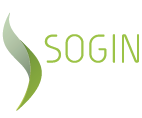 Modello “P1”DICHIARAZIONE Al SENSI DELL ART. 4 DELPROTOCOLLO DI LEGALITA’Oggetto dell’appalto:__________________________________________________________________________________________________________________________________________________Codice CIG______________Il sottoscritto, ____________ nato a __________ il _______ in qualità di legale rappresentante della ditta ___________________________ con sede in _____________ , via ______________, C.F. _____________, e Partita IVA , partecipante alla procedura in oggettoDICHIARAdi essere a conoscenza delle norme pattizie di cui al Protocollo di Legalità sottoscritto il 23 marzo 2011 dalla Stazione Appaltante con le Prefetture di Alessandria, Vercelli, Caserta, Latina, Matera, Piacenza e Roma consultabile al sito www.sogin.it e di accettarne incondizionatamente il contenuto e gli effetti, SI IMPEGNAsecondo quanto previsto dal Protocollo di Legalità, che qui si intende integralmente trascritto, sin dalla presentazione della domanda di partecipazione alla gara in oggetto specificata, e in caso di aggiudicazione del relativo appalto, a rispettare e far rispettare le clausole, di cui all’art. 4 comma 1 del Protocollo, di seguito riportate:Clausola n. 1 "La sottoscritta impresa si impegna a denunciare alla Magistratura o agli Organi di Polizia ed in ogni caso all’Ente Aggiudicatore, ogni illecita richiesta di denaro, prestazione o altra utilità ad essa formulata prima della gara e/o dell’affidamento o nel corso dell'esecuzione dei lavori, anche attraverso suoi agenti, rappresentanti o dipendenti e comunque ogni illecita interferenza nelle procedure di aggiudicazione o nella fase di esecuzione dei lavori.” Clausola n. 2 "La sottoscritta impresa si impegna a denunciare immediatamente alle Forze di Polizia, dandone comunicazione all’Ente Aggiudicatore, ogni tentativo di estorsione, intimidazione o condizionamento di natura criminale in qualunque forma esso si manifesti nei confronti dell'imprenditore, degli eventuali componenti la compagine sociale o dei loro familiari (richiesta di tangenti, pressioni per indirizzare l'assunzione di personale o l'affidamento di lavorazioni, forniture, servizi o simili a determinate imprese, danneggiamenti o furti di beni personali o in cantiere, ecc.)”, Clausola n. 3 "La sottoscritta impresa offerente allega alla presente il “Piano di affidamento” con l'indicazione degli Operatori Economici (ragione sociale, sede legale, n. iscrizione al registro imprese, Partita Iva e Codice Fiscale, importo dei contratti) a cui intende affidare l’esecuzione dei lavori, o di cui intende avvalersi nell’affidamento di servizi, noli o trasporti, o per la fornitura di materiali facenti parte integrante del ciclo produttivo, nonché i relativi metodi di affidamento e dichiara che i beneficiari di tali affidamenti non sono in alcun modo collegati direttamente o indirettamente alle imprese partecipanti alla gara - in forma singola o associata - ed è consapevole che, in caso contrario tali sub-appalti o sub-affidamenti non saranno consentiti. Si impegna altresì a comunicare tempestivamente ogni variazione intervenuta per qualsiasi motivo" pena l’applicazione di una penale nella misura del 10% del valore del contratto o sub-contratto; Clausola n. 4 La sottoscritta impresa dichiara di conoscere e di accettare la clausola espressa che prevede la risoluzione immediata ed automatica del contratto, ovvero la revoca dell’autorizzazione al subappalto o subcontratto, qualora dovessero essere comunicate dalla Prefettura, successivamente alla stipula del contratto o sub-contratto, informazioni interdittive di cui all’art. 10 del DPR 252/98, ovvero la sussistenza di ipotesi di collegamento formale o sostanziale o di accordi con altre imprese partecipanti alle procedure concorsuali d’interesse. Qualora il contratto sia stato stipulato nelle more dell’acquisizione delle informazioni del Prefetto, sarà applicata a carico dell’impresa, oggetto dell’informativa interdittiva successiva, anche una penale nella misura del 10% del valore del contratto ovvero, qualora lo stesso non sia determinato o determinabile, una penale pari al valore delle prestazioni al momento eseguite; le predette penali saranno applicate mediante automatica detrazione, da parte dell’Ente Aggiudicatore, del relativo importo dalle somme dovute all’impresa in relazione alla prima erogazione utile. Clausola n. 5 La sottoscritta impresa dichiara di conoscere e di accettare la clausola risolutiva espressa che prevede la risoluzione immediata ed automatica del contratto, ovvero la revoca dell’autorizzazione al sub-appalto o sub-contratto, ed il relativo sistema sanzionatorio, in caso di “informazioni atipiche” di cui all’articolo 10 comma 9 del DPR 252/98, per le quali l’Ente Aggiudicatore è obbligato alla valutazione ai fini del gradimento dell’affidatario del contratto, del sub-appaltatore o del sub-affidatario, ai sensi dell’art. 11, comma 3, del DPR 252/98. Clausola n. 6 La sottoscritta impresa dichiara di conoscere e di accettare la clausola risolutiva espressa che prevede la risoluzione immediata ed automatica del contratto, ovvero la revoca dell’autorizzazione al subappalto o subcontratto, in caso di grave e reiterato inadempimento delle disposizioni in materia di collocamento, igiene e sicurezza sul lavoro anche con riguardo alla nomina del responsabile della sicurezza e di tutela dei lavoratori in materia contrattuale e sindacale.”DICHIARAdi essere informato che la mancata osservanza degli obblighi derivanti dal suddetto Protocollo di legalità comporterà l'applicazione delle sanzioni di cui all'art.6 del Protocollo medesimo, oltre che delle sanzioni previste dalla normativa vigente.lì. ……………………………. 							IN FEDE (*) Il modello deve essere compilato e sottoscritto con firma leggibile e per esteso:- nel caso di impresa individuale: dall’Imprenditore;- nel caso di Società, Cooperative o Consorzi: dal legale rappresentante;- nel caso di raggruppamento temporaneo d’imprese o consorzio di concorrenti ancora da costituirsi: dalle persone che si trovano nella medesima posizione giuridica con riferimento a ciascuna impresa.- Qualora nell’Impresa sia presente la figura dell’Institore (artt. 2203 e seguenti del C.C.), del Procuratore (art. 2209 del C.C.) o del Procuratore speciale: l’offerta può essere sottoscritta con firma leggibile e per esteso dagli stessi.Allegare, a pena di esclusione, copia fotostatica (fronte/retro) di idoneo documento di identificazione, in corso di validità di ciascuno dei soggetti dichiaranti. In caso contrario, le firme dovranno essere autenticate ai sensi della L 445/2000 (a pena l'esclusione dalla gara).